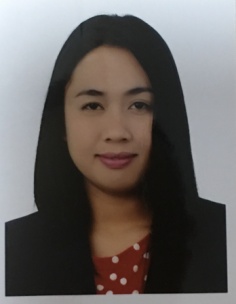 LENLen.363896@2freemail.comVisa Status:ResidenceCareer Objective:	To secure a position in your company where I can utilize my knowledge and skills, strong, organizational and interpersonal experience for career advancement for the benefits of the company and systems improvement.Skills:Competencies and Attributes:Convey an inspirational Vision & StrategyContributes to High Performing Teams – may include supervision of auditors on projects to follow sound internal control practices and to manage risks appropriately.Acts as a Team Player - Collaborate and supporting colleagues and peers across the organization, while still being able to work independently when needed.Result Oriented – meet deadlines on assignments, juggle multiple demands and to work with all types of individual up to and including the CEO.Focuses on the customers by understanding the business from the customer’s perspective and keeping in regular contact with customer to understand business priorities and issues.Committed to Self-Development.Experienced by actual practiced in ISO (9001-14001) auditing by company wise.Detailed Oriented, Data analysis and interpretationAccount ReconciliationAdvance Excel, Power point Presentation and Program system use ORACLE , ERP , CabMan and Speed.Organizational Skills , well practice on keeping the tracking system in file and document in order to maintain the record with easy traceability.Work ExperienceJanuary 20, 2015 – PresentHanco Rent A Car LLCBurjuman , DubaiHuman Resources Assistant and AdministrationHR Assistant Responsibilities:Recruitment/New Hire ProcessParticipating in recruitment effortsPosting job ads and organizing resumes and job applicationsScheduling job interviews and assisting in interview processCollecting employment and tax informationEnsuring background and reference checks are completedPreparing new employee filesOverseeing the completion of compensation and benefit documentationOrienting new employees to the organization (setting up a designated log-in, workstation, email address, etc.)Conducting benefit enrollment processAdministering new employment assessmentsServing as a point person for all new employee questionsPayroll and Benefits AdministrationProcessing payroll, which includes ensuring vacation and sick time are tracked in the systemAnswering payroll questionsFacilitating resolutions to any payroll errorsParticipating in benefits tasks, such as claim resolutions, reconciling benefits statements, and approving invoices for paymentRecord MaintenanceMaintaining current HR files and databasesUpdating and maintaining employee benefits, employment status, and similar recordsMaintaining records related to grievances, performance reviews, and disciplinary actionsPerforming file audits to ensure that all required employee documentation is collected and maintainedPerforming payroll/benefit-related reconciliationsPerforming payroll and benefits audits and recommending any correction actionCompleting termination paperwork and assisting with exist interviewsAdministration Staff ResponsibilitiesCreates and revises systems and procedures by analyzing operating practices, recordkeeping systems, forms control, office layout, and budgetary and personnel requirements; implementing changes.Manage for hotel reservation for those staff or employee need to travel for work purposes.Manage for ticket booking for those staff and employee need to travel abroad for work purposes, visa cancellation, finished contract and annual leave.Develops administrative staff by providing information, educational opportunities, and experiential growth opportunities.Resolves administrative problems by coordinating preparation of reports, analyzing data, and identifying solutions.Ensures operation of equipment by completing preventive maintenance requirements; calling for repairs; maintaining equipment inventories; evaluating new equipment and techniques.Provides information by answering questions and requests.Maintains supplies inventory by checking stock to determine inventory level; anticipating needed supplies; placing and expediting orders for supplies; verifying receipt of supplies.January 27, 2014- January 3, 2015Al BaddadCapitalJebel Ali, FZHSSE Document Controller/ISO Coordinator (9001, OSHAS 18001-14001)Responsibilities:Responsible in coordinating Internal Audit Planning.Executing and reporting on operational, regulatory and compliance related audits/reviews of departmental procedures, non-conformities and required actions.To provide advice on internal control to direct management, including responding to questions on risk management techniques.Control, maintains and manages all the important documents either a particular project or whole organization and assures that it is easily accessible and stored.Maintains and examines related files to release licenses, blueprints, drawings and HSE documents to other department.Plans audit, regulatory, compliance or operational reviews.Coordinates work with Risk, Legal & Compliance and other control- related activities and with others within Internal Audit.Performs audit procedures to verify that controls are operating through testing and interviewing techniques.Identifies control gaps and opportunities for improvement.Documents the results of audit work in accordance with audit department.Assess, evaluate and promote compliance to internal company direct policies.Contributes as appropriate in the year end audit with the external auditor.Researches new or technical subjects when required to support the audit.Provides advice on internal audit control and participates in enhancing internal audit standards and practices within the company.Coordinate all activities related to the document control procedure, including technical documents and drawings.Input document data into the standard ensuring that the information is accurate and up to date.Generate the various document control reports as required.Typing of site documents, and follows up of all the site needs.Makes sure that controlled copies of latest approved documents and drawings are given to the appropriate staff, subcontractors and client as applicable. Maintain updated records of all approved documents and drawings and their distribution clearly.Maintain the documents and drawings in the Document Control office under safe custody without any damage or deterioration with easy traceability.Maintain the files and control logs as required by the project.
November 16,2012- January 26,2014Amro InternationalOmniyat BuildingBusiness BaySecretary/ReceptionistResponsibilities:Perform a wide variety of responsible and difficult clerical and secretarial duties and activities of a general and specialized nature in support of the assigned department, division or program area.Prepares and edits a wide range of documents and reports ranging from general correspondence to technical report.Produces information by transcribing, formatting, inputting, editing, retrieving, copying and transmitting text data to graphics.Organizes work by reading and routing correspondence; collecting information; initiating telecommunication.Maintains department schedule by maintaining calendars for department personnel; arranging meeting, conferences, teleconferences and travel.Prepares branch report in monthly basis for  expenses/miscellaneous.Secure information by completing data base backups.Provides historical reference by utilizing filling and retrieval system.Contributes to team effort by accomplishing related results as needed.Deliver excellent service at all times.Deal with all inquiries in a professional and courteous manner, in person, on the telephone or via e-mail.Administer all reservations, cancellations and no shows, in line with company policy.Training/Seminar AttendedOHSEC 	IOSH (Institution Occupational Safety and Health)Deira, Dubai UAE.	Managing Safely3 FOLD Education Centre			Accident Investigation Root Cause AnalysisKarama, Dubai UAE.Educational AttainmentCollege		:	Bachelor of Science in Nursing			Our Lady of Fatima University			Manila, Philippines			2006-2010Character ReferenceAvailable upon request.